Տրամաբանական խնդիրներ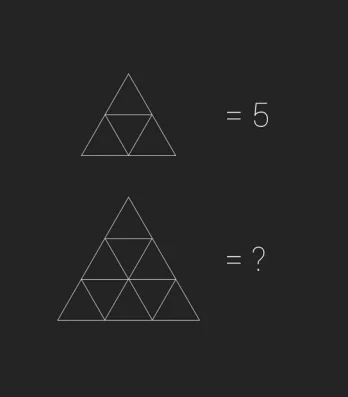 =13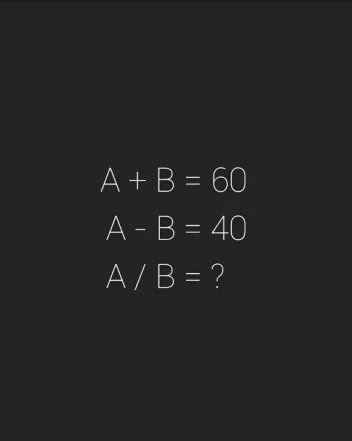 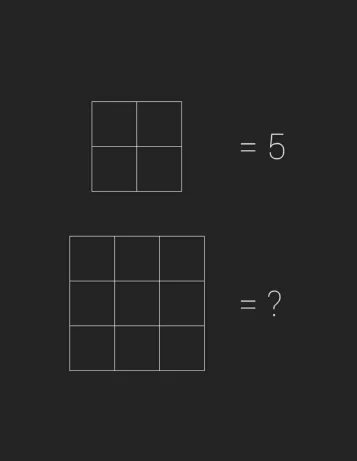 =14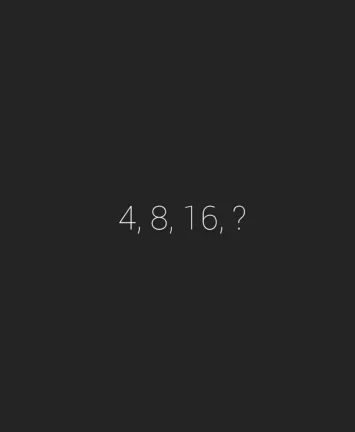 32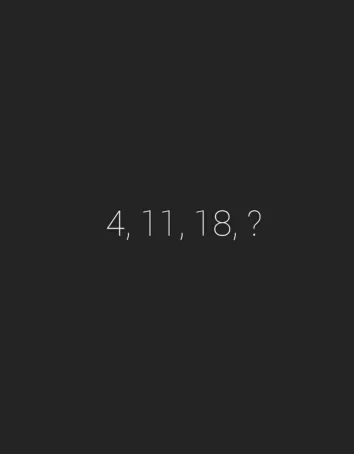 =25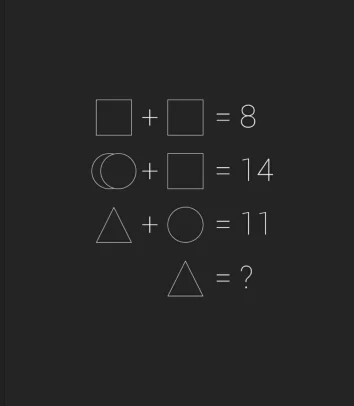 =6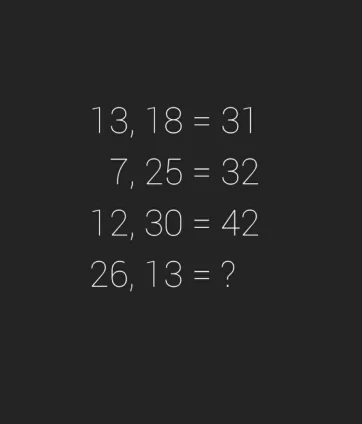 =39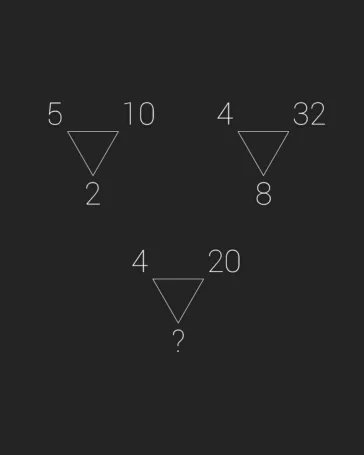 5x4=20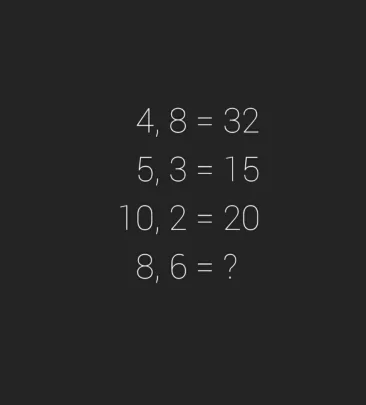 =48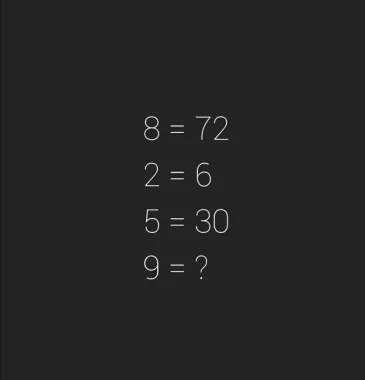 =90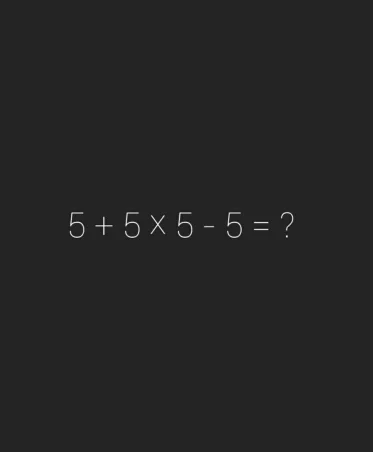 =25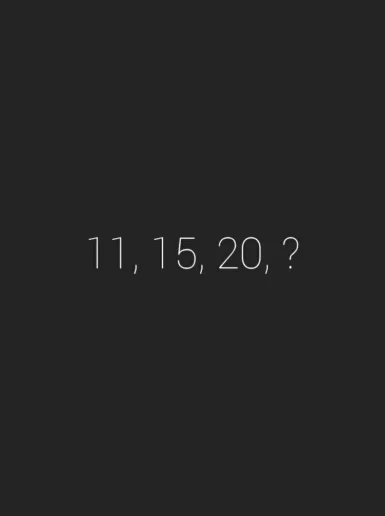 =26